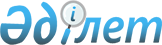 О внесении изменений в постановление акимата города Астаны от 29 мая 2014 года № 107-890 "Об утверждении регламентов государственных услуг, оказываемых местными исполнительными органами в сфере семьи и детей"
					
			Утративший силу
			
			
		
					Постановление акимата города Астаны от 31 июля 2015 года № 107-1337. Зарегистрировано Департаментом юстиции города Астаны 3 сентября 2015 года № 938. Утратило силу постановлением акимата города Астаны от 28 октября 2016 года № 107-2083

      Сноска. Утратило силу постановлением акимата города Астаны от 28.10.2016 № 107-2083 (вводится в действие по истечении десяти календарных дней после дня его первого официального опубликования).      В соответствии со статьей 43-1 Закона Республики Казахстан от 24 марта 1998 года «О нормативных правовых актах», статьей 37 Закона Республики Казахстан от 23 января 2001 года «О местном государственном управлении и самоуправлении в Республике Казахстан», акимат города Астаны ПОСТАНОВЛЯЕТ:



      1. Внести в постановление акимата города Астаны от 29 мая 2014 года № 107-890 «Об утверждении регламентов государственных услуг, оказываемых местными исполнительными органами в сфере семьи и детей» (зарегистрировано в Реестре государственной регистрации нормативных правовых актов 10 июля 2014 года № 820, опубликовано в газетах «Астана ақшамы» от 15 июля 2014 года № 77 (3134), «Вечерняя Астана» от 15 июля 2014 года № 76 (3152) следующие изменения:



      в преамбуле вышеуказанного постановления слова и цифры «приказом Министра экономики и бюджетного планирования Республики Казахстан от 14 августа 2013 года № 249» исключить.



      2. Руководителю Государственного учреждения «Управление образования города Астаны» произвести государственную регистрацию настоящего постановления в органах юстиции с последующим опубликованием в официальных и периодических печатных изданиях, а также на интернет-ресурсе, определяемом Правительством Республики Казахстан, и на интернет-ресурсе акимата города Астаны.



      3. Контроль за исполнением настоящего постановления возложить на заместителя акима города Астаны Аманшаева Е.А.



      4. Настоящее постановление вводится в действие по истечении десяти календарных дней после дня его первого официального опубликования.      И.о. акима города Астаны                   С. Хорошун 
					© 2012. РГП на ПХВ «Институт законодательства и правовой информации Республики Казахстан» Министерства юстиции Республики Казахстан
				